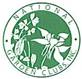 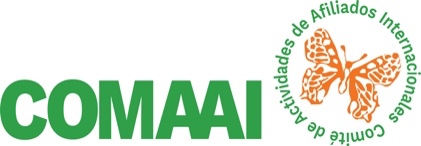 TIPO DE EXPOSICIÓN TITULO EXPOSICIONUna Exposición de Flores NGCFORMULARIO DE REGISTRO ARTES BOTÁNICAS MANUALIDADESTema División No. DE REGISTRO:(Para uso del Comité).    NOMBRE: TELÉFONO WA:  (         )EMAIL:  CLUB DE JARDINERÍA:   PAÍS:  SECCIÓN:                           CLASE:                                Material vegetal utilizado en la Manualidad y técnicas si corresponde:No se permite la manipulación de las fotografías.IMPORTANTE: El Comité de Exposición tiene la libertad de pedir la cantidad de fotografías que considere apropiado y esta información  DEBE aparecer en el Programa que es la Ley de la Exposición.Sugerencia: Se requiere dos (2) fotografías de la muestra de AB-Manualidades  presentada: 1. FRENTE.  debe mostrar la exhibición  centrada de frente al Fondo especificado en  el Programa.    2. LATERAL. mostrando la Tarjeta con el Código de Identificación Actual sin obstruir la presentación. No se debe girar sobre su base para sacar la fotografia lateral.  Esta es para ver la distancia de la Manualidad al fondo y sus espacios interiores. MEDIANTE LA ENTREGA DE ESTE FORMULARIO EL EXPOSITOR: ratifica que es un trabajo original, creado para esta Exposición  Virtual  y no ha sido presentado en ninguna otra exposición de Flores  dando seguimiento a los requerimientos del MEF. ACEPTA QUE LAS FOTOS QUEDEN EN POSESIÓN DEL COMITÉ DE EXPOSICIÓN y NGC/COMAAI  para uso educativo .ENVÍE ESTE FORMULARIO DE INSCRIPCIÓN Y LAS FOTOGRAFÍAS A:  Las muestras se aceptan SOLAMENTE entre el ..